УКРАЇНАВиконавчий комітет Нетішинської міської радиХмельницької областіР О З П О Р Я Д Ж Е Н Н Я21.04.2022					Нетішин			        № 69/2022-рПро координаційно-рейдову робочу групу із забезпечення стабільності цінової ситуації у Нетішинській міській територіальній громадіВідповідно до пункту 19 частини 4 статті 42 Закону України «Про місцеве самоврядування в Україні», Закону України «Про правовий режим воєнного стану», указів Президента України від 24 лютого 2022 року № 64/2022 «Про введення воєнного стану в Україні», від 14 березня 2022 року № 133/2022 «Про продовження дії воєнного стану в Україні», постанови Кабінету Міністрів України від 25 грудня 1996 року № 1548 «Про встановлення повноважень органів виконавчої влади та виконавчих органів міських рад щодо регулювання цін (тарифів), розпорядження начальника обласної військової адміністрації від 04 квітня 2022 року № 24/2022-р «Про контроль за ціновою ситуацією в області» та з метою забезпечення в місті цінової стабільності в умовах воєнного стану:1. Утворити координаційно-рейдову робочу групу із забезпечення стабільності цінової ситуації у Нетішинській міській територіальній громаді (далі – робоча група).2. Затвердити склад робочої групи згідно з додатком 1.3. Робочій групі забезпечити:3.1. проведення рейдів для здійснення контролю за встановленням суб’єктами господарювання, що здійснюють діяльність у сфері роздрібної торгівлі, цін на товари першої необхідності згідно з додатком 2;3.2. подання інформації про результати проведеної роботи до координаційно-рейдової групи із забезпечення стальної цінової ситуації у Шепетівському районі.4. Контроль за виконанням цього розпорядження покласти на першого заступника міського голови Олену Хоменко.Міський голова							Олександр СУПРУНЮКДодаток 1до розпорядження міського голови 21.04.2022 № 69/2022-рСКЛАДкоординаційно-рейдової робочої групи із забезпечення стабільності цінової ситуації у Нетішинській міській територіальній громаді Керуючий справамивиконавчого комітету міської ради					Любов ОЦАБРИКАДодаток 2до розпорядження міського голови 21.04.2022 № 69/2022-рЦіни, встановлені за результатами рейду на товари у роздрібній мережі станом на _______________ року у місті НетішинКеруючий справамивиконавчого комітету міської ради					Любов ОЦАБРИКА Хоменко Олена - перший заступник міського голови, керівник робочої групиГарбар Юрій- поліцейський офіцер громади СВГ СП Шепетівського РУП (за згодою)Іщук Олена- головний спеціаліст підрозділу праці і зайнятості управління соціального захисту виконавчого комітету Нетішинської міської радиКорнійчук Наталія- начальник відділу з питань торгівлі та закупівель виконавчого комітету Нетішинської міської радиКутицька Тетяна- головний державний інспектор Нетішинської ДПІ (за згодою)Ніжник Андрій- поліцейський офіцер громади СВГ СП Шепетівського РУП (за згодою)Пономаренко Олександра- лікар-лаборант ветеринарної медицини лабораторії ветеринарної експертизи ринку м. Нетішин (за згодою)Степанець Віталій- поліцейський офіцер громади СВГ СП Шепетівського РУП (за згодою)Хамрик Сергій- поліцейський офіцер громади СВГ СП Шепетівського РУП (за згодою) Хотюк Олена- головний спеціаліст відділу економіки   виконавчого комітету Нетішинської міської радиЧесновський Петро- начальник сектору взаємодії з громадянами СП Шепетівського РУП (за згодою)Штогрин Іван- дільничний офіцер поліції ВПД № 1 Шепетівського РУП (за згодою)№ з/пНазва товаруОдиниці виміруРоздрібна ціна (грн)Роздрібна ціна (грн)№ з/пНазва товаруОдиниці виміру1.Борошно пшеничне2.Хліб3.Батон4.Крупа вівсяна5.Макаронні вироби6.Капуста білокачанна7.Цибуля ріпчаста 8.Буряк9.Морква10.Картопля11.Яловичина12.Свинина13.Птиця (тушки курячі)14.Молоко15.Сметана 16.Масло вершкове17.Яйця курячі18.Цукор кристалічний19.Олія соняшникова20.Сіль21.Етанол (розчин 9%)22.Нестероїдні протизапальні лікарські засоби вітчизняні23.Антибактеріальні лікарські засоби вітчизняні24.Бензин марки А-9225.Бензин марки А-9526.Дизельне пальне27.Газ скраплений для  автомобілів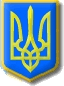 